Read Genesis 6:1-8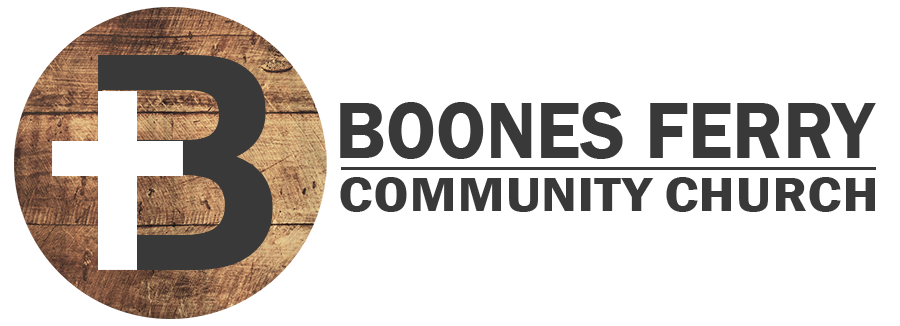 1. How did Sunday's sermon impact you or what did you learn in Word Like Fire? 2. Interpretation challenge. Who do you think the sons of God and the daughters of men were? Consider the context of the last two chapters, and other Biblical evidence. 3. Based on your interpretation why did God limit the abiding of His Spirit in man to 120 years? What kind of relationship to God actually pleases Him within our lifespan? 4. What does verse 5 teach you about the trajectory of human nature? Consider in specific terms what your trajectory would be apart from the grace of God? 5. What do you learn about God's character in reading that He is both grieved by great evil and the judge who will blot it out? How might you be grieving God's Spirit? 6. Read. Heb. 11:7. Why did Noah find favor in God's sight? Although you never become sinless this side of the grave, how can you find favor in God's eyes today? 7. Reflection. Consider the mercy of God in revealing that His favor comes by faith alone? What would it be like if we had to try to earn it? Prayer Focus: Let's pray that we would, by faith, surrender our sin to God's Spirit and thereby find favor with God. 